ГУБЕРНАТОР ЛЕНИНГРАДСКОЙ ОБЛАСТИПОСТАНОВЛЕНИЕот 17 марта 2017 г. N 20-пгОБ УЧРЕЖДЕНИИ ПОЧЕТНОГО ЗНАКА ГУБЕРНАТОРА ЛЕНИНГРАДСКОЙОБЛАСТИ "ЗА БЕЗУПРЕЧНУЮ СЛУЖБУ ЛЕНИНГРАДСКОЙ ОБЛАСТИ"В соответствии со статьей 9 Устава Ленинградской области, в целях признания заслуг и поощрения за многолетнюю безупречную службу лиц, замещающих государственные должности Ленинградской области, государственных гражданских служащих Ленинградской области, иных служащих государственных органов Ленинградской области, постановляю:1. Учредить почетный знак Губернатора Ленинградской области "За безупречную службу Ленинградской области".2. Утвердить:Положение о почетном знаке Губернатора Ленинградской области "За безупречную службу Ленинградской области" (приложение 1);описание почетного знака Губернатора Ленинградской области "За безупречную службу Ленинградской области" (приложение 2);рисунки почетного знака Губернатора Ленинградской области "За безупречную службу Ленинградской области" (приложение 3);описание удостоверения и футляра к почетному знаку Губернатора Ленинградской области "За безупречную службу Ленинградской области" (приложение 4);образцы бланков удостоверений к почетному знаку Губернатора Ленинградской области "За безупречную службу Ленинградской области" (приложение 5);форму наградного листа к награждению почетным знаком Губернатора Ленинградской области "За безупречную службу Ленинградской области" (приложение 6).3. Установить, что ежегодно почетным знаком Губернатора Ленинградской области "За безупречную службу Ленинградской области" награждается не более чем 50 лиц.4. Управлению делами Правительства Ленинградской области обеспечить изготовление почетных знаков Губернатора Ленинградской области "За безупречную службу Ленинградской области", удостоверений и футляров к почетному знаку Губернатора Ленинградской области "За безупречную службу Ленинградской области" за счет средств по бюджетной смете Управления делами Правительства Ленинградской области на содержание органов исполнительной власти Ленинградской области на текущий финансовый год.5. Расходы на премирование работников Администрации Ленинградской области, награжденных почетным знаком Губернатора Ленинградской области "За безупречную службу Ленинградской области", за исключением расходов на премирование работников Представительства Губернатора и Правительства Ленинградской области при Правительстве Российской Федерации, производить за счет средств по бюджетной смете Управления делами Правительства Ленинградской области на содержание органов исполнительной власти Ленинградской области на текущий финансовый год.6. Расходы на премирование работников Представительства Губернатора и Правительства Ленинградской области при Правительстве Российской Федерации, награжденных почетным знаком Губернатора Ленинградской области "За безупречную службу Ленинградской области", производить за счет средств по бюджетной смете на содержание Представительства Губернатора и Правительства Ленинградской области при Правительстве Российской Федерации на текущий финансовый год.7. Работникам иных государственных органов Ленинградской области, награжденным почетным знаком Губернатора Ленинградской области "За безупречную службу Ленинградской области", премия выплачивается по решению и за счет средств по бюджетной смете на содержание государственного органа Ленинградской области, возбудившего ходатайство о награждении.8. Контроль за исполнением постановления возложить на вице-губернатора Ленинградской области - руководителя аппарата Губернатора и Правительства Ленинградской области.ГубернаторЛенинградской областиА.ДрозденкоУТВЕРЖДЕНОпостановлением ГубернатораЛенинградской областиот 17.03.2017 N 20-пг(приложение 1)ПОЛОЖЕНИЕО ПОЧЕТНОМ ЗНАКЕ ГУБЕРНАТОРА ЛЕНИНГРАДСКОЙ ОБЛАСТИ"ЗА БЕЗУПРЕЧНУЮ СЛУЖБУ ЛЕНИНГРАДСКОЙ ОБЛАСТИ"1. Почетный знак Губернатора Ленинградской области "За безупречную службу Ленинградской области" является наградой Ленинградской области, учрежденной в целях поощрения за многолетнюю (более 15 лет) безупречную службу в государственных органах Ленинградской области, предусмотренных Уставом Ленинградской области (далее - государственные органы Ленинградской области), эффективную и результативную служебную деятельность, принесшую существенную пользу Ленинградской области.2. К награждению почетным знаком Губернатора Ленинградской области "За безупречную службу Ленинградской области" XV, XX или XXV лет при наличии заслуг представляются лица, замещающие государственные должности Ленинградской области, государственные гражданские служащие Ленинградской области и иные служащие государственных органов Ленинградской области, имеющие стаж государственной гражданской службы (работы) в государственных органах Ленинградской области соответственно 15, 20 или 25 лет и награжденные Почетной грамотой Губернатора Ленинградской области или благодарностью Губернатора Ленинградской области.3. К награждению почетным знаком Губернатора Ленинградской области "За безупречную службу Ленинградской области" не могут представляться лица, имеющие дисциплинарные взыскания или взыскания за нарушение требований законодательства о противодействии коррупции.4. Ходатайства о награждении почетным знаком Губернатора Ленинградской области "За безупречную службу Ленинградской области" возбуждаются коллективами государственных органов Ленинградской области.5. Ходатайства о награждении почетным знаком Губернатора Ленинградской области "За безупречную службу Ленинградской области" вносятся Губернатору Ленинградской области руководителями государственных органов Ленинградской области не позднее чем за 30 дней до предполагаемой даты вручения почетного знака Губернатора Ленинградской области "За безупречную службу Ленинградской области".6. К ходатайству о награждении почетным знаком Губернатора Ленинградской области "За безупречную службу Ленинградской области" прилагается заполненный наградной лист по форме, утвержденной постановлением Губернатора Ленинградской области.7. Награждение почетным знаком Губернатора Ленинградской области "За безупречную службу Ленинградской области" производится на основании распоряжения Губернатора Ленинградской области.8. Подготовка проектов распоряжений Губернатора Ленинградской области о награждении почетным знаком Губернатора Ленинградской области "За безупречную службу Ленинградской области" и учет произведенных награждений осуществляются аппаратом Губернатора и Правительства Ленинградской области.9. Награжденным почетным знаком Губернатора Ленинградской области "За безупречную службу Ленинградской области" XV, XX или XXV лет выплачивается единовременная премия в размере 15000, 20000 или 25000 рублей соответственно.10. Вручение почетного знака Губернатора Ленинградской области "За безупречную службу Ленинградской области" осуществляется Губернатором Ленинградской области или иным лицом по поручению Губернатора Ленинградской области.11. Награжденному почетным знаком Губернатора Ленинградской области "За безупречную службу Ленинградской области" одновременно с вручением знака выдается удостоверение установленного образца.12. Дубликат почетного знака Губернатора Ленинградской области "За безупречную службу Ленинградской области" взамен утерянного не выдается.13. Сведения о награждении почетным знаком Губернатора Ленинградской области "За безупречную службу Ленинградской области" вносятся в личное дело и трудовую книжку награжденного.14. Почетный знак Губернатора Ленинградской области "За безупречную службу Ленинградской области" носится на правой стороне груди и располагается ниже государственных наград Российской Федерации.УТВЕРЖДЕНОпостановлением ГубернатораЛенинградской областиот 17.03.2017 N 20-пг(приложение 2)ОПИСАНИЕПОЧЕТНОГО ЗНАКА ГУБЕРНАТОРА ЛЕНИНГРАДСКОЙ ОБЛАСТИ"ЗА БЕЗУПРЕЧНУЮ СЛУЖБУ ЛЕНИНГРАДСКОЙ ОБЛАСТИ"Почетный знак Губернатора Ленинградской области "За безупречную службу Ленинградской области" (далее - почетный знак) представляет собой овальный рельефный венок золотистого цвета из дубовых ветвей размером 26 мм на 22 мм.В центре венка выступающими рельефными римскими цифрами золотистого цвета обозначается число лет службы. На верхней части венка изображен герб Ленинградской области. На оборотной стороне венка по окружности расположен рельефный текст "За безупречную службу Ленинградской области".Почетный знак изготовлен из латуни, мельхиора и ювелирных эмалей.На оборотной стороне почетного знака имеется пимса-цанга для прикрепления к одежде.Почетный знак помещен в футляр, единый для хранения почетного знака и удостоверения к почетному знаку.УТВЕРЖДЕНЫпостановлением ГубернатораЛенинградской областиот 17.03.2017 N 20-пг(приложение 3)РИСУНКИПОЧЕТНОГО ЗНАКА ГУБЕРНАТОРА ЛЕНИНГРАДСКОЙ ОБЛАСТИ"ЗА БЕЗУПРЕЧНУЮ СЛУЖБУ ЛЕНИНГРАДСКОЙ ОБЛАСТИ"Рисунок почетного знака Губернатора Ленинградской области"За безупречную службу Ленинградской области" XV летМасштаб 1:1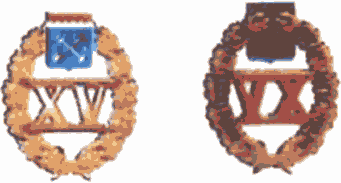 26 x 22 ммМасштаб 3:1Рисунок почетного знака Губернатора Ленинградской области"За безупречную службу Ленинградской области" XX летМасштаб 1:1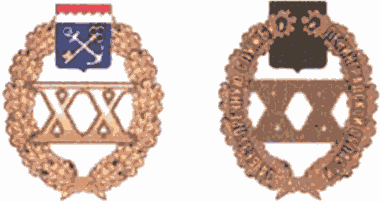 26 x 22 ммМасштаб 3:1Рисунок почетного знака Губернатора Ленинградской области"За безупречную службу Ленинградской области" XXV летМасштаб 1:1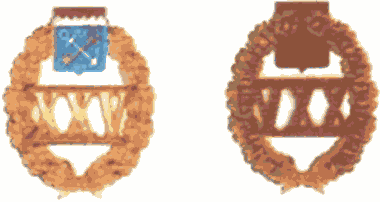 26 x 22 ммМасштаб 3:1УТВЕРЖДЕНОпостановлением ГубернатораЛенинградской областиот 17.03.2017 N 20-пг(приложение 4)ОПИСАНИЕУДОСТОВЕРЕНИЯ И ФУТЛЯРА К ПОЧЕТНОМУ ЗНАКУ ГУБЕРНАТОРАЛЕНИНГРАДСКОЙ ОБЛАСТИ "ЗА БЕЗУПРЕЧНУЮ СЛУЖБУЛЕНИНГРАДСКОЙ ОБЛАСТИ"Размер удостоверения к почетному знаку Губернатора Ленинградской области "За безупречную службу Ленинградской области" (далее - удостоверение, почетный знак) в сложенном виде составляет 120 мм x 85 мм, в развернутом виде - 120 мм x 174 мм. Удостоверение выполнено из натуральной лакированной кожи хромового дубления бордового цвета.На лицевой стороне удостоверения изображен герб Ленинградской области, тиснением фольгой золотистого цвета выполнена надпись "УДОСТОВЕРЕНИЕ".На развороте удостоверения в левой и правой частях по периметру на расстоянии 3 мм от края изображена двойная рамка золотистого цвета сложного растительного орнамента шириной 8 мм, расположенная на фоне паспарту белого цвета.В левой части разворота удостоверения расположено цветное изображение почетного знака Губернатора Ленинградской области "За безупречную службу Ленинградской области", под ним - номер удостоверения.В правой части разворота удостоверения по центру напечатан текст:"награжден(а) Почетным знаком Губернатора Ленинградской области "За безупречную службу Ленинградской области",ниже указано количество лет службы (15, 20 или 25 лет) и приведены реквизиты распоряжения Губернатора Ленинградской области "Распоряжение Губернатора Ленинградской области от __ ______ ____ г. N _____". Внизу справа располагаются слова "Губернатор Ленинградской области", буквами М.П. обозначено место печати.Удостоверение вкладывается в футляр, единый для хранения почетного знака и удостоверения к почетному знаку. Футляр изготовлен из массива древесины ценных пород, тонирован в цвет бордо и покрыт матовым лаком с шелковистым эффектом. Размер футляра составляет 150 мм x 210 мм x 50 мм.Внутренний ложемент футляра отделан искусственной кожей с тиснением светло-бежевого цвета.На крышке футляра золотой краской изображен герб Ленинградской области.УТВЕРЖДЕНЫпостановлением ГубернатораЛенинградской областиот 17.03.2017 N 20-пг(приложение 5)ОБРАЗЦЫБЛАНКОВ УДОСТОВЕРЕНИЙ К ПОЧЕТНОМУ ЗНАКУ ГУБЕРНАТОРАЛЕНИНГРАДСКОЙ ОБЛАСТИ "ЗА БЕЗУПРЕЧНУЮ СЛУЖБУЛЕНИНГРАДСКОЙ ОБЛАСТИ"Лицевая сторона бланка удостоверения к почетному знакуГубернатора Ленинградской области "За безупречную службуЛенинградской области"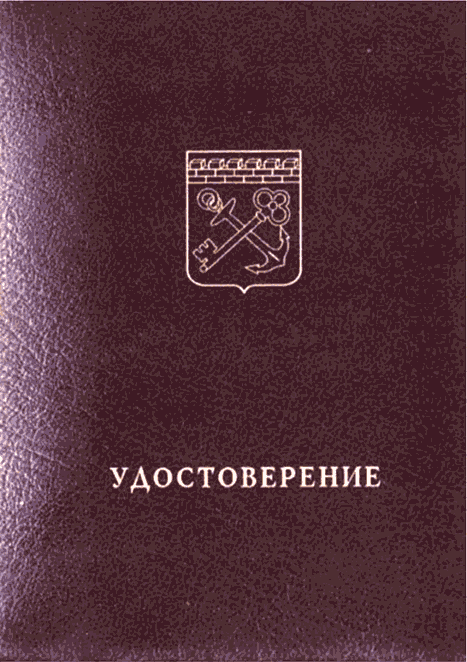 Образец бланка удостоверения к почетному знаку ГубернатораЛенинградской области "За безупречную службуЛенинградской области" XV лет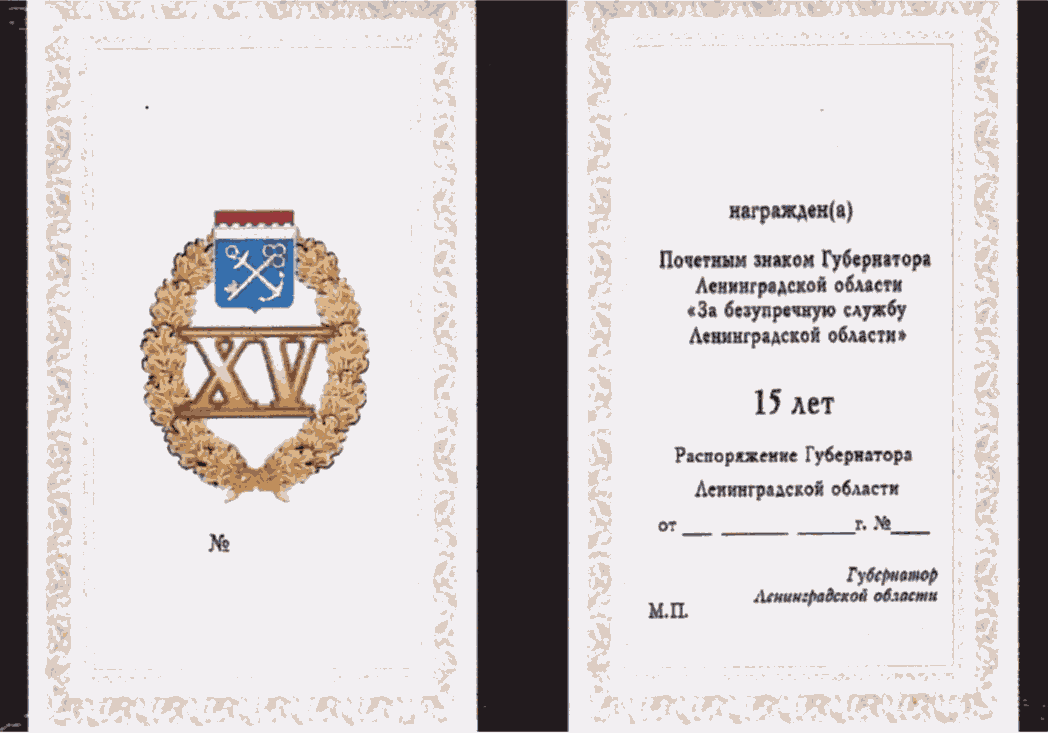 Образец бланка удостоверения к почетному знаку ГубернатораЛенинградской области "За безупречную службуЛенинградской области" XX лет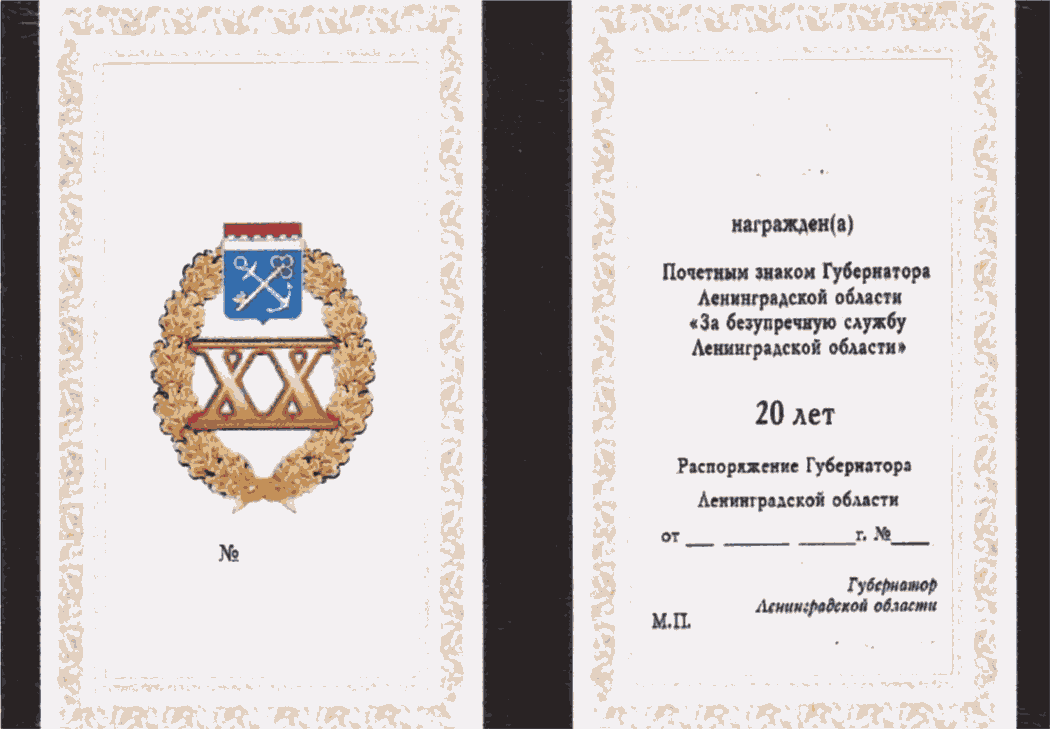 Образец бланка удостоверения к почетному знаку ГубернатораЛенинградской области "За безупречную службуЛенинградской области" XXV лет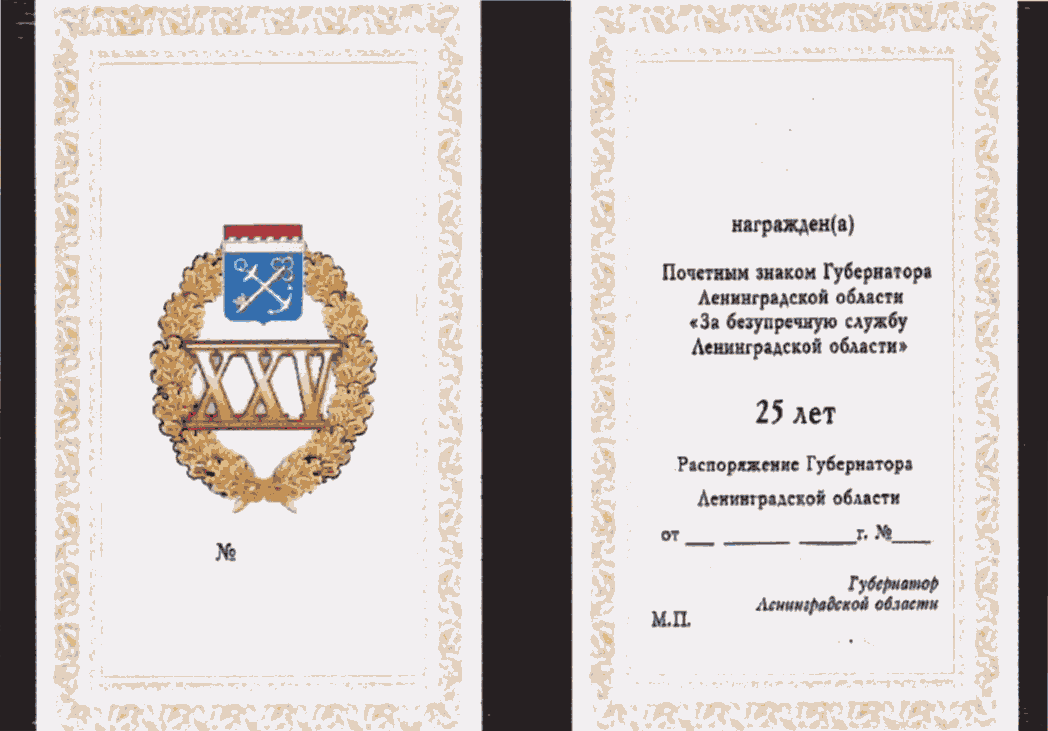 УТВЕРЖДЕНАпостановлением ГубернатораЛенинградской областиот 17.03.2017 N 20-пг(приложение 6)(Форма)                              НАГРАДНОЙ ЛИСТ                 к награждению почетным знаком Губернатора               Ленинградской области "За безупречную службу                 Ленинградской области" (XV, XX, XXV лет)    1. Фамилия ____________________________________________________________имя, отчество _____________________________________________________________    2. Должность, место работы ____________________________________________                                    (точное наименование организации)_________________________________________________________________________________________________________________________________________________________________________________________________________________________________    3. Дата рождения ______________________________________________________                                      (число, месяц, год)    4. Какими государственными наградами и наградами Ленинградской  областинагражден(а), даты награждений _____________________________________________________________________________________________________________________________________________________________________________________________________________________________________________________________________________________________________________________________________________________________________________________________________________________________________________________________________________________________________________________________________________________________________________________________________________________________________________________________________________________________________________________________________________________________________________________________________________________________________________________________________________________________________    5. Стаж работы в государственных органах Ленинградской области _________________________________________________________________________________________________________________________________________________________________________________________________________________________________________    6.  Трудовая  деятельность  в  государственных  органах   Ленинградскойобласти    Сведения   в   пунктах  1  -  6  соответствуют  данным общегражданскогопаспорта,   трудовой  книжки  и(или)  сведениям  о  трудовой  деятельности,предусмотренным Трудовым кодексом Российской Федерации.    Руководитель кадрового подразделения____________________________________    ___________________________________                                                (фамилия, инициалы)                                Место печати"__" __________ 20__ года               ___________________________________                                                    (подпись)    7. Сведения о наличии (отсутствии) дисциплинарного взыскания, взысканияза нарушение требований законодательства о противодействии коррупции_________________________________________________________________________________________________________________________________________________________________________________________________________________________________    Руководитель подразделения по профилактике    коррупционных и иных правонарушений____________________________________    ___________________________________                                                (фамилия, инициалы)                                Место печати"__" ___________ 20__ года              ___________________________________                                                    (подпись)    8. Характеристика  с  указанием  конкретных  заслуг  представляемого  кнаграждению  почетным  знаком   Губернатора   Ленинградской   области   "Забезупречную службу Ленинградской области"___________________________________________________________________________________________________________________________________________________________________________________________________________________________________________________________________________________________________________________________________________________________________________________________________________________________________________________________________________________________________________________________________________________________________________________________________________________________________________________________________________________________________________________________________________________________________________________________________________________________________________________________________________________________________________________________________________________________________________________________________________________________________________________________________________________________________________________________________________________________________________________________________________________________________________________________________________________________________________________________Кандидатура _______________________________________ рекомендована собраниемколлектива ___________________________________________________________________________________________________________________________________________       (наименование государственного органа Ленинградской области,___________________________________________________________________________                     дата обсуждения, номер протокола)Руководитель государственного органа     Председатель собранияЛенинградской области                    коллектива государственного                                         органа Ленинградской области____________________________________    ___________________________________             (подпись)                               (подпись)____________________________________    ___________________________________        (фамилия, инициалы)                    (фамилия, инициалы)            Место печати"__" ___________ 20__ года                               СОГЛАСОВАНО:___________________________________________________________________________     (вице-губернатор Ленинградской области, заместитель Председателя                   Правительства Ленинградской области)____________________________________    ___________________________________             (подпись)                          (фамилия, инициалы)          Место печати"__" ___________ 20__ годаСписок изменяющих документов(в ред. Постановления Губернатора Ленинградской областиот 24.04.2020 N 39-пг)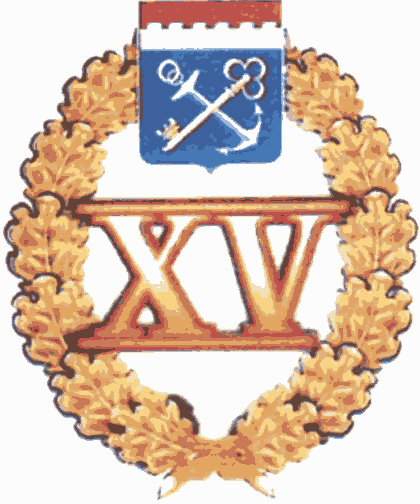 Лицевая сторона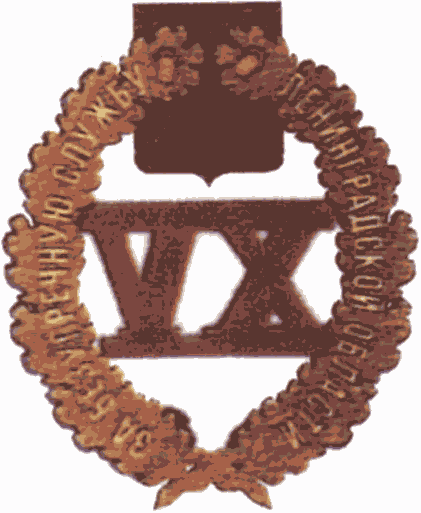 Оборотная сторона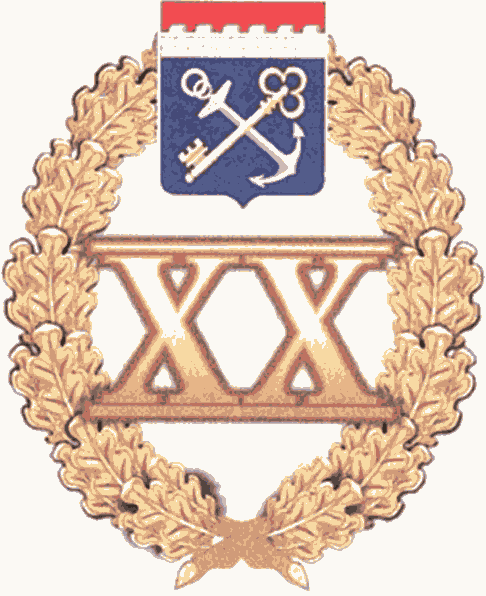 Лицевая сторона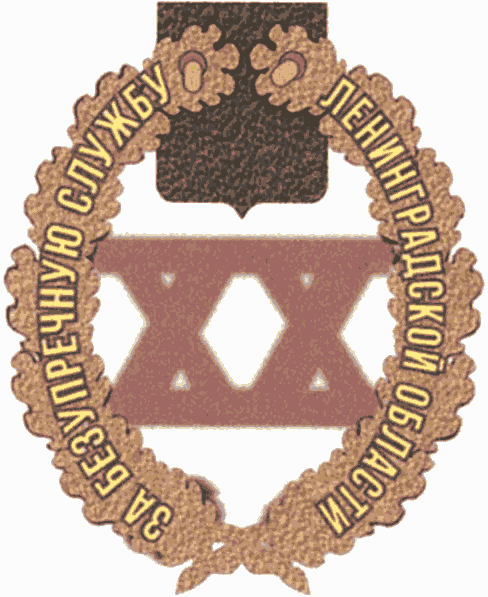 Оборотная сторона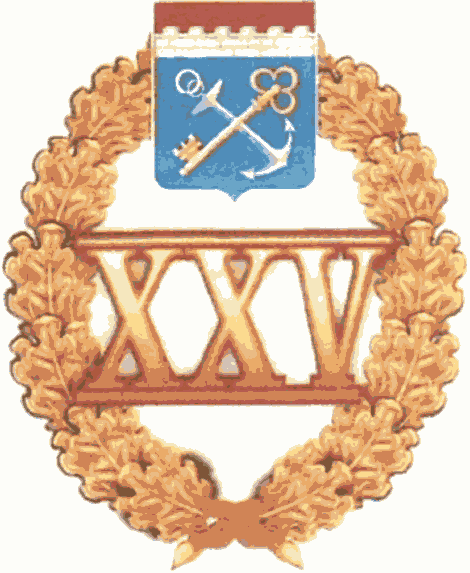 Лицевая сторона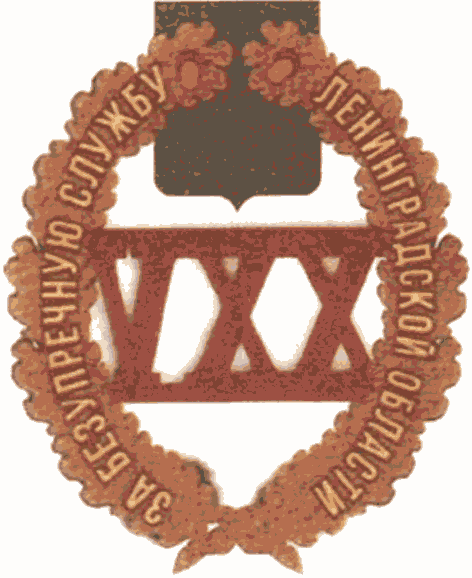 Оборотная сторонаСписок изменяющих документов(в ред. Постановления Губернатора Ленинградской областиот 24.04.2020 N 39-пг)Месяц и годМесяц и годДолжность с указанием государственного органа Ленинградской области(в соответствии с записями в трудовой книжке и сведениями о трудовой деятельности, предусмотренными Трудовым кодексом Российской Федерации)Адрес государственного органа Ленинградской областипоступленияухода